Žádost o akreditaci / Press Accreditation Request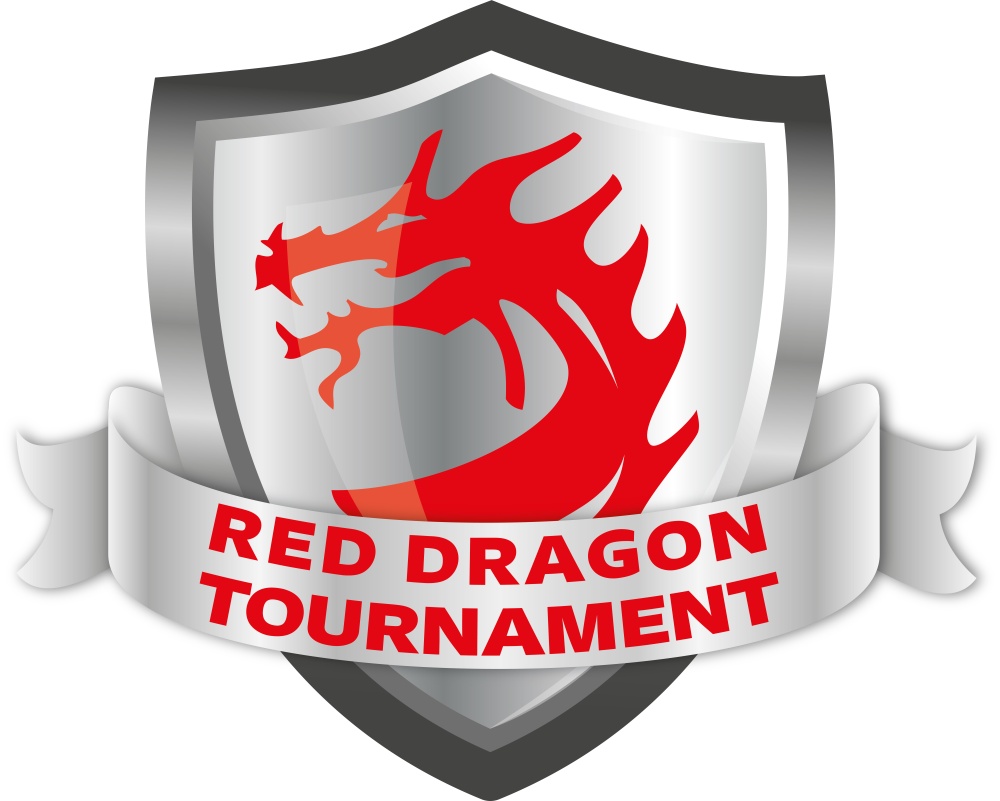 RED DRAGON TOURNAMENT8. - 10.6.2018, WERK ARENA, TřinecUZÁVĚRKA/DEADLINE: 6. ČERVNA 2018/ 6th June 2018Jméno / First name:Příjmení / Surname:E-mail:Telefon / Telephone:Redakce / Media: Pozice / Job Possition (TV - radio - editor - photographer):Vyplněnou akreditaci prosím zašlete na e-mailovou adresu: @reddragontournament2018@gmail.com. Na nekompletní formuláře a žádosti o akreditace zaslané po termínu uzávěrky nebude brán zřetel.Please return this completed form at @reddragontournament2018@gmail.com. Incomplete forms or received after the deadline mentioned above could be not considered. 